UZNESENIE VLÁDY SLOVENSKEJ REPUBLIKYč. z k návrhu zákona, ktorým sa mení a dopĺňa zákon č. 566/2001 Z. z. o cenných papieroch a investičných službách a o zmene a doplnení niektorých zákonov (zákon o cenných papieroch) v znení neskorších predpisov a ktorým sa menia a dopĺňajú niektoré zákonyVládaschvaľujenávrh zákona, ktorým sa mení a dopĺňa zákon č. 566/2001 Z. z. o cenných papieroch a investičných službách a o zmene a doplnení niektorých zákonov (zákon o cenných papieroch) v znení neskorších predpisov a ktorým sa menia a dopĺňajú niektoré zákony;poverujepredsedu vládypredložiť vládny návrh zákona predsedovi Národnej rady SR na ďalšie ústavné prerokovanie,podpredsedu vlády a ministra financií uviesť vládny návrh zákona v Národnej rade SR. Vykonajú:	predseda vládypodpredseda vlády a minister financií Na vedomie:	predseda Národnej rady SRČíslo materiálu:Predkladateľ:podpredseda vlády a minister financií 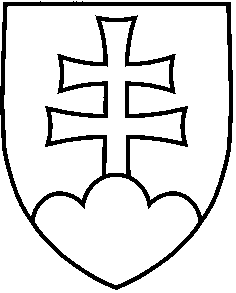 